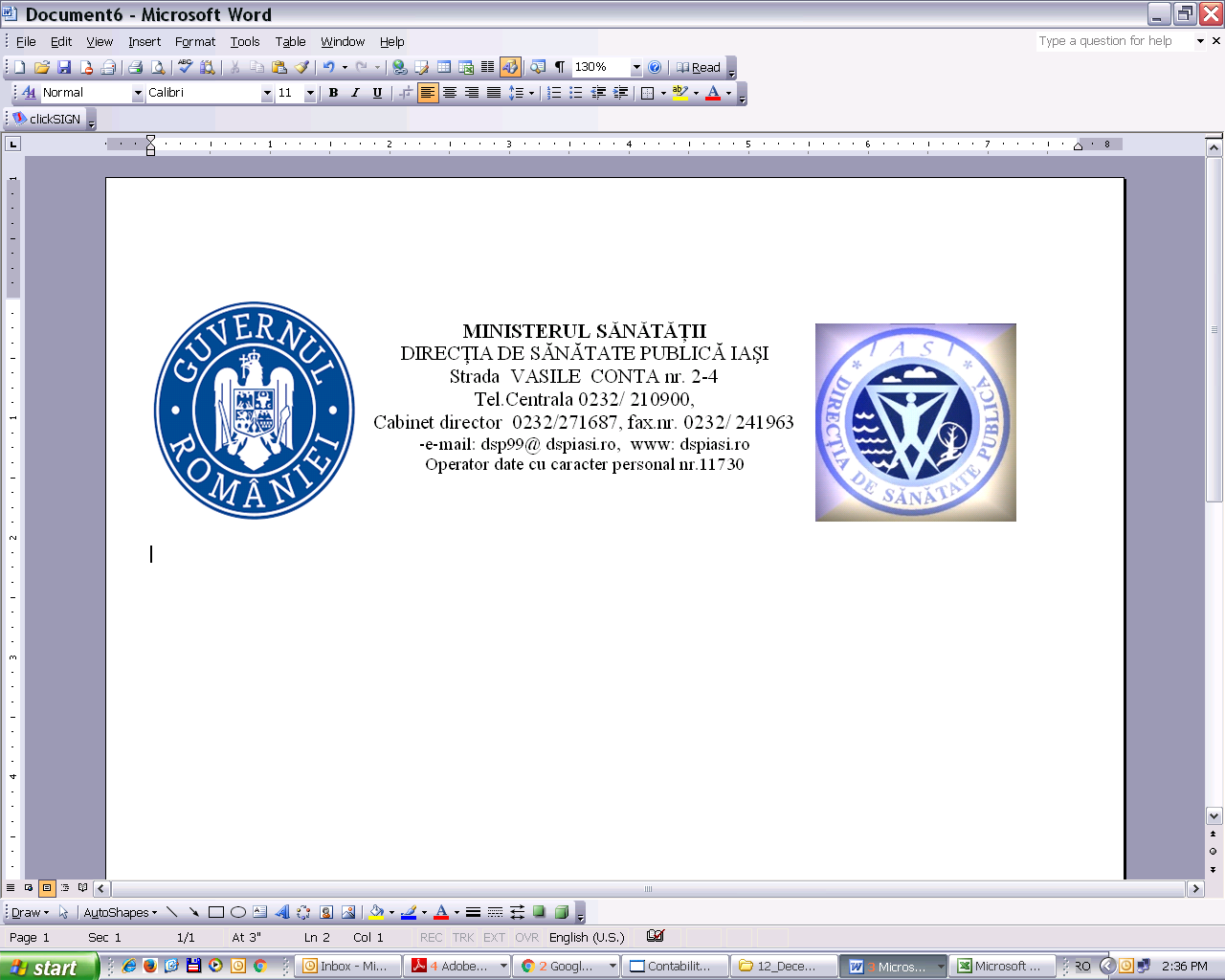 COMUNICAT DE PRESĂZIUA INTERNAȚIONALĂ A PERSOANELOR VÂRSTNICE 1 OCTOMBRIE 2023	La 14 decembrie 1990, Adunarea Generală a Națiunilor Unite a desemnat ziua de 1 octombrie  Ziua Internațională a Persoanelor Vârstnice (rezoluția 45/106). 	În anul 2020 Adunarea Generală a Națiunilor Unite a declarat perioada 2021-2030 Deceniul ONU al îmbătrânirii sănătoase. 	Decada îmbătrânirii sănătoase este o colaborare globală care reunește guverne, societatea civilă, agenții internaționale, profesioniști, mediul academic, mass-media și sectorul privat pentru o perioadă de 10 ani de acțiuni concertate, catalizatoare și colaborative pentru a promova vieți mai lungi și mai sănătoase.	Deceniul ONU al îmbătrânirii sănătoase (2021–2030) își propune să ofere tuturor oportunitatea de a adăuga viață anilor. Acesta urmărește să reducă inechitățile în materie de sănătate și să îmbunătățească viața vârstnicilor, a familiilor lor și a comunităților prin acțiuni colective desfășurate în patru domenii: schimbarea modului în care gândim, simțim și acționăm față de înaintarea în vârstă; dezvoltarea comunităților în moduri care să promoveze abilitățile vârstnicilor; furnizarea de servicii de îngrijire integrată și de sănătate primară centrate pe persoană, care să răspundă vârstnicilor; acces la îngrijire de calitate pe termen lung pentru persoanele în vârstă care au nevoie de acest serviciu.	Populația mondială îmbătrânește. Starea de sănătate a persoanelor în vârstă este o preocupare importantă la nivel global, dar aceasta poate varia semnificativ între țări și regiuni. În general, sănătatea persoanelor în vârstă poate fi influențată de mai mulți factori, inclusiv accesul la servicii medicale, nivelul de trai, stilul de viață și politicile de sănătate publică.	Până în anul 2030, pe glob, 1 din 6 oameni va avea 60 de ani sau peste. Până în anul 2050, populația lumii constând din persoane cu vârsta de 60 de ani și peste se va dubla (2,1 miliarde). Numărul persoanelor cu vârsta de 80 de ani sau peste este de așteptat să se tripleze între anii 2020 și 2050, ajungând la 426 de milioane.	Conform raportului stării de sănătate a populației din România al Institutului Naţional de Statistică (INS) din anul 2021, în România trăiesc peste 3,6 milioane de persoane cu vârsta peste 65 de ani. Indicele de îmbătrânire demografică a crescut de la 120,8 în ianuarie 2020, la 123,9 persoane vârstnice la 100 persoane tinere, în ianuarie 2021. Deasemenea numai 26,4% dintre persoanele de 65-74 ani şi 10,0% dintre persoanele de 75 ani şi peste au declarat că au o stare de sănătate bună sau foarte bună. Cu cât vârsta este mai mare, cu atât creşte posibilitatea ca o persoană să sufere de boli cronice, astfel încât proporţia persoanelor de 55-64 ani care suferă de cel puţin o boală cronică trece de 40% (43,4%), iar după vârsta de 65 de ani persoanele care suferă de boli cronice devin majoritare.	Este important de menționat că starea de sănătate a persoanelor în vârstă poate fi îmbunătățită și menținută printr-un stil de viață sănătos, includerea în programe de prevenție și screening medical regulat, dar și prin sprijinul comunității și al sistemelor de asistență medicală. 